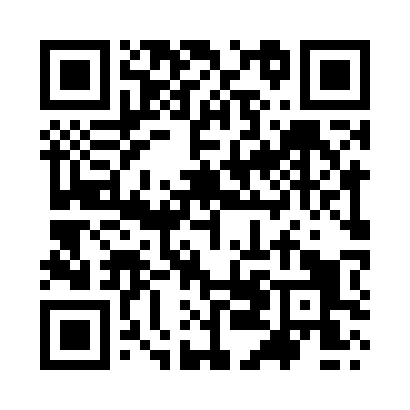 Ramadan times for Althorpe, East Riding of Yorkshire, UKMon 11 Mar 2024 - Wed 10 Apr 2024High Latitude Method: Angle Based RulePrayer Calculation Method: Islamic Society of North AmericaAsar Calculation Method: HanafiPrayer times provided by https://www.salahtimes.comDateDayFajrSuhurSunriseDhuhrAsrIftarMaghribIsha11Mon4:504:506:2612:134:026:006:007:3712Tue4:484:486:2412:134:046:026:027:3913Wed4:454:456:2112:124:056:046:047:4114Thu4:424:426:1912:124:076:066:067:4315Fri4:404:406:1712:124:086:086:087:4516Sat4:374:376:1412:114:106:106:107:4717Sun4:354:356:1212:114:116:126:127:4918Mon4:324:326:0912:114:136:136:137:5119Tue4:294:296:0712:114:146:156:157:5320Wed4:274:276:0412:104:166:176:177:5521Thu4:244:246:0212:104:176:196:197:5722Fri4:214:216:0012:104:196:216:217:5923Sat4:194:195:5712:094:206:236:238:0124Sun4:164:165:5512:094:226:256:258:0425Mon4:134:135:5212:094:236:266:268:0626Tue4:104:105:5012:084:256:286:288:0827Wed4:084:085:4712:084:266:306:308:1028Thu4:054:055:4512:084:276:326:328:1229Fri4:024:025:4212:084:296:346:348:1530Sat3:593:595:4012:074:306:366:368:1731Sun4:564:566:381:075:327:377:379:191Mon4:534:536:351:075:337:397:399:212Tue4:504:506:331:065:347:417:419:243Wed4:484:486:301:065:367:437:439:264Thu4:454:456:281:065:377:457:459:285Fri4:424:426:261:055:387:467:469:316Sat4:394:396:231:055:397:487:489:337Sun4:364:366:211:055:417:507:509:368Mon4:334:336:181:055:427:527:529:389Tue4:304:306:161:045:437:547:549:4010Wed4:274:276:141:045:457:567:569:43